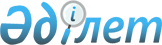 "2010-2012 жылдарға арналған аудан бюджеті туралы" 2009 жылғы 28 желтоқсандағы № 17/152-IV шешіміне өзгерістер енгізу туралы
					
			Күшін жойған
			
			
		
					Шығыс Қазақстан облысы Катонқарағай аудандық мәслихатының 2010 жылғы 13 желтоқсандағы N 26/227-IV шешімі. Шығыс Қазақстан облысы Әділет департаментінің Катонқарағай аудандық әділет басқармасында 2010 жылғы 14 желтоқсанда N 5-13-81 тіркелді. Қолданылу мерзімінің өтуіне байланысты күші жойылды (Катонқарағай аудандық мәслихатының 2011 жылғы 26 қаңтардағы N 16 хаты)

      Ескерту. Қолданылу мерзімінің өтуіне байланысты күші жойылды (Катонқарағай аудандық мәслихатының 2011.01.26 N 16 хаты).       

Қазақстан Республикасының 2008 жылғы 4 желтоқсандағы № 95-IV Бюджет Кодексінің 109-бабына, «Қазақстан Республикасындағы жергілікті мемлекеттік басқару және өзін-өзі басқару туралы» Қазақстан Республикасының 2001 жылғы 23 қаңтардағы № 148 Заңының 6-бабы, 1-тармағының 1) тармақшасына, «2010-2012 жылдарға арналған республикалық бюджет туралы» Қазақстан Республикасының Заңын іске асыру туралы» Қазақстан Республикасы Үкіметінің 2009 жылғы 22 желтоқсандағы № 2162 қаулысына өзгерістер енгізу туралы» 2010 жылғы 29 қазандағы № 1134 және «2010 жылға арналған республикалық бюджеттің көрсеткіштерін түзету туралы» 2010 жылғы 29 қарашадағы № 1274 Қазақстан Республикасы Үкіметінің қаулыларына және Шығыс Қазақстан облыстық мәслихатының «2010-2012 жылдарға арналған облыстық бюджет туралы» 2009 жылғы 21 желтоқсандағы № 17/222-IV шешіміне өзгерістер мен толықтырулар енгізу туралы» 2010 жылғы 10 желтоқсандағы № 25/307-IV (2010 жылғы 13 желтоқсанда нормативтік құқықтық кесімдерді мемлекеттік тіркеудің тізілімінде 2539 нөмірімен тіркелген) шешіміне сәйкес, Катонқарағай аудандық мәслихаты ШЕШІМ ҚАБЫЛДАДЫ:



      1. «2010-2012 жылдарға арналған аудан бюджеті туралы» Катонқарағай аудандық мәслихатының 2009 жылғы 28 желтоқсандағы № 17/152-IV шешіміне (Нормативтік құқықтық актілерді мемлекеттік тіркеу тізілімінде тіркелген нөмірі 5-13-66, «Арай» газетінің 2010 жылғы 15 қаңтардағы № 3 санында жарияланды) мынадай өзгерістер енгізілсін:



      1) 1 тармақтың 1) тармақшасындағы:

      «2491150» сандары «2512640,7» сандарымен ауыстырылсын;

      «2181200» сандары «2202690,7» сандарымен ауыстырылсын;

      1 тармақтың 2) тармақшасындағы:

      «2494175» сандары «2515665,7» сандарымен ауыстырылсын;

      2) 1 қосымшада:

      «Тұрғын үй-коммуналдық шаруашылық» 7 функционалдық тобында 5 бағандағы «182346» сандары «203846» сандарымен ауыстырылсын;

      467 «Ауданның (облыстық маңызы бар қаланың) құрылыс бөлімі» әкімшісі бойынша 5 бағандағы «111210» сандары «132710» сандарымен ауыстырылсын;

      006 «Сумен жабдықтау жүйесін дамыту» бағдарламасында 5 бағандағы «111210» сандары «132710» сандарымен ауыстырылсын;

      «Ауыл, су, орман, балық шаруашылығы, ерекше қорғалатын табиғи аумақтар, қоршаған ортаны және жануарлар дүниесін қорғау, жер қатынастары» 10 функционалдық тобында 5 бағандағы «144573» сандары «144563,7» сандарымен ауыстырылсын;

      453 «Ауданның (облыстық маңызы бар қаланың) экономика және бюджеттік жоспарлау бөлімі» әкімшісі бойынша 5 бағандағы «2956» сандары «2946,7» сандарымен ауыстырылсын;

      099 «Республикалық бюджеттен берілетін нысаналы трансферттер есебінен ауылдық елді мекендер саласының мамандарын әлеуметтік қолдау шараларын іске асыру» бағдарламасында 5 бағандағы «2956» сандары «2946,7» сандарымен ауыстырылсын.



      2. Аудандық мәслихаттың 2009 жылғы 28 желтоқсандағы № 17/152-IV шешімімен бекітілген 1, 7, 2010 жылғы 25 қаңтардағы № 18/159-IV шешімімен бекітілген 8 қосымшасы, осы шешімнің 1, 2, 3 қосымшаларына сәйкес жаңа редакцияда жазылсын.



      3. Осы шешім 2010 жылғы 1 қаңтардан бастап қолданысқа енгізіледі.      Сессия төрағасы                              Е. Базашев

       Аудандық мәслихаттың хатшысы                 Д. Бралинов

 

Катонқарағай аудандық мәслихатының

2010 жылғы 13 желтоқсандағы

№ 26/227-IV шешіміне 1 қосымшаКатонқарағай аудандық мәслихатының

2009 жылғы 28 желтоқсандағы

№ 17/152-ІV шешіміне 1 қосымша 2010 жылға арналған аудан бюджеті

Катонқарағай аудандық мәслихатының

2010 жылғы 13 желтоқсандағы

№ 26/227-IV шешіміне 2 қосымшаКатонқарағай аудандық мәслихатының

2009 жылғы 28 желтоқсандағы

№ 17/152-IV шешіміне 7 қосымша 2010 жылға арналған бюджеттік инвестициялық жобаларды

(бағдарламаларды) іске асыруға бағытталған, бюджеттік

бағдарламаларға бөлінген даму бюджеті бағдарламаларының тізбесі

Катонқарағай аудандық мәслихатының

2010 жылғы 2 желтоқсандағы

№ 26/227-IV шешіміне 3 қосымшаКатонқарағай аудандық мәслихатының

2009 жылғы 28 желтоқсандағы

№ 17/152-ІV шешіміне 8 қосымша 2010 жылға арналған аудандық бюджеттегі Республикалық бюджеттен

түскен мақсатты ағымдағы және даму трансферттері
					© 2012. Қазақстан Республикасы Әділет министрлігінің «Қазақстан Республикасының Заңнама және құқықтық ақпарат институты» ШЖҚ РМК
				СанатыСанатыСанатыСанатыСомасыСыныпСыныпСыныпСомасыКіші сыныпКіші сыныпСомасыАтауыСомасыКірістер2512640,71Салықтық түсімдер2943821Табыс салығы1272712Жеке табыс салығы1272713Әлеуметтiк салық1100911Әлеуметтік салық1100914Меншiкке салынатын салықтар481511Мүлiкке салынатын салықтар144633Жер салығы91784Көлiк құралдарына салынатын салық217105Бірыңғай жер салығы28005Тауарларға, жұмыстарға және қызметтер көрсетуге салынатын iшкi салықтар64622Акциздер16583Табиғи және басқа ресурстарды пайдаланғаны үшiн түсетiн түсiмдер26354Кәсiпкерлiк және кәсiби қызметтi жүргiзгенi үшiн алынатын алымдар20625Құмар ойын бизнеске салық1078Заңдық мәнді іс-әрекеттерді жасағаны және (немесе) құжаттар бергені үшін оған уәкілеттігі бар мемлекеттік органдар немесе лауазымды адамдар алатын міндетті төлемдер24071Мемлекеттік баж24072Салықтық емес түсiмдер34581Мемлекет меншігінен түсетін түсімдер17105Мемлекет меншігіндегі мүлікті жалға беруден түсетін кірістер17104Мемлекеттік бюджеттен қаржыландырылатын, сондай-ақ Қазақстан Республикасы Ұлттық Банкінің бюджетінен (шығыстар сметасынан) ұсталатын және қаржыландырылатын мемлекеттік мекемелер салатын айыппұлдар, өсімпұлдар, санкциялар, өндіріп алулар3001Мұнай секторы ұйымдарынан түсетін түсімдерді қоспағанда, мемлекеттік бюджеттен қаржыландырылатын, сондай-ақ Қазақстан Республикасы Ұлттық Банкінің бюджетінен (шығыстар сметасынан) ұсталатын және қаржыландырылатын мемлекеттік мекемелер3006Басқа да салықтық емес түсiмдер14481Басқа да салықтық емес түсiмдер14483Негізгі капиталды сатудан түсетін түсімдер121101Мемлекеттік мекемелерге бекітілген мемлекеттік мүлікті сату10101Мемлекеттік мекемелерге бекітілген мемлекеттік мүлікті сату10103Жерді және материалдық емес активтерді сату111001Жерді сату111004Ресми трансферттерден түсетін түсімдер2202690,72Мемлекеттiк басқарудың жоғары тұрған органдарынан түсетiн трансферттер2202690,72Облыстық бюджеттен түсетiн трансферттер2202690,7БАРЛЫҒЫ2512640,7Функционалдық топФункционалдық топФункционалдық топФункционалдық топСомасы

(мың теңге)Бюджеттік бағдарламалардың әкiмшiсiБюджеттік бағдарламалардың әкiмшiсiБюджеттік бағдарламалардың әкiмшiсiСомасы

(мың теңге)БағдарламаБағдарламаСомасы

(мың теңге)АтауыСомасы

(мың теңге)II. Шығындар2515665,701Жалпы сипаттағы мемлекеттiк қызметтер175646112Аудан (облыстық маңызы бар қала) мәслихатының аппараты11067001Аудан (облыстық маңызы бар қала) мәслихатының қызметін қамтамасыз ету11067122Аудан (облыстық маңызы бар қала) әкімінің аппараты43051001Аудан (облыстық маңызы бар қала) әкімінің қызметін қамтамасыз ету жөніндегі қызметтер41176002Ақпараттық жүйелер құру1875123Қаладағы аудан, аудандық маңызы бар қала, кент, ауыл (село), ауылдық (селолық) округ әкімінің аппараты102023001Қаладағы аудан, аудандық маңызы бар қаланың, кент, ауыл (село), ауылдық (селолық) округ әкімінің қызметін қамтамасыз ету жөніндегі қызметтер98305023Мемлекеттік органдарды материалдық-техникалық жарақтандыру3718452Ауданның (облыстық маңызы бар қаланың) қаржы бөлімі9887001Аудандық бюджетті орындау және коммуналдық меншікті (облыстық маңызы бар қала) саласындағы мемлекеттік саясатты іске асыру жөніндегі қызметтер9001003Салық салу мақсатында мүлікті бағалауды жүргізу361004Біржолғы талондарды беру жөніндегі жұмысты және біржолғы талондарды іске асырудан сомаларды жинаудың толықтығын қамтамасыз етуді ұйымдастыру525453Ауданның (облыстық маңызы бар қаланың) экономика және бюджеттік жоспарлау бөлімі9618001Экономикалық саясатты, мемлекеттік жоспарлау жүйесін қалыптастыру және дамыту және аудандық (облыстық маңызы бар қаланы) басқару саласындағы мемлекеттік саясатты іске асыру жөніндегі қызметтер961802Қорғаныс11109122Аудан (облыстық маңызы бар қала) әкімінің аппараты11109005Жалпыға бірдей әскери міндетті атқару шеңберіндегі іс-шаралар5809006Аудан (облыстық маңызы бар қала) ауқымындағы төтенше жағдайлардың алдын алу және оларды жою5132007Аудандық (қалалық) ауқымдағы дала өрттерінің, сондай-ақ мемлекеттік өртке қарсы қызмет органдары құрылмаған елдi мекендерде өрттердің алдын алу және оларды сөндіру жөніндегі іс-шаралар16803Қоғамдық тәртіп, қауіпсіздік, құқық, сот, қылмыстық-атқару қызметі400458Ауданның (облыстық маңызы бар қаланың) тұрғын үй-коммуналдық шаруашылығы, жолаушылар көлігі және автомобиль жолдары бөлімі400021Елдi мекендерде жол жүрісі қауiпсiздiгін қамтамасыз ету40004Бiлiм беру1498163123Қаладағы аудан, аудандық маңызы бар қала, кент, ауыл (село), ауылдық (селолық) округ әкімінің аппараты54691004Мектепке дейінгі тәрбие ұйымдарын қолдау54691464Ауданның (облыстық маңызы бар қаланың) білім беру бөлімі1443472003Жалпы білім беру1355962005Ауданның (облыстык маңызы бар қаланың) мемлекеттік білім беру мекемелер үшін оқулықтар мен оқу-әдiстемелiк кешендерді сатып алу және жеткізу14064006Балаларға қосымша білім беру11223001Жергілікті деңгейде білім беру саласындағы мемлекеттік саясатты іске асыру жөніндегі қызметтер4671011Өңірлік жұмыспен қамту және кадрларды қайта даярлау стратегиясын іске асыру шеңберінде білім беру объектілерін күрделі, ағымды жөндеу5755206Әлеуметтiк көмек және әлеуметтiк қамсыздандыру167995123Қаладағы аудан, аудандық маңызы бар қала, кент, ауыл (село), ауылдық (селолық) округ әкімінің аппараты3571003Мұқтаж азаматтарға үйінде әлеуметтік көмек көрсету3571451Ауданның (облыстық маңызы бар қаланың) жұмыспен қамту және әлеуметтік бағдарламалар бөлімі164424002Еңбекпен қамту бағдарламасы21510004Ауылдық жерлерде тұратын денсаулық сақтау, білім беру, әлеуметтік қамтамасыз ету, мәдениет және спорт мамандарына отын сатып алуға Қазақстан Республикасының заңнамасына сәйкес әлеуметтік көмек көрсету4345005Мемлекеттік атаулы әлеуметтік көмек26396006Тұрғын үй көмегі5184007Жергілікті өкілетті органдардың шешімі бойынша азаматтардың жекелеген топтарына әлеуметтік көмек29086010Үйден тәрбиеленіп оқытылатын мүгедек балаларды материалдық қамтамасыз ету3315014Мұқтаж азаматтарға үйде әлеуметтiк көмек көрсету934701618 жасқа дейінгі балаларға мемлекеттік жәрдемақылар27375017Мүгедектерді оңалту жеке бағдарламасына сәйкес, мұқтаж мүгедектерді міндетті гигиеналық құралдармен қамтамасыз етуге, және ымдау тілі мамандарының, жеке көмекшілердің қызмет көрсетуі1518019Ұлы Отан соғысындағы Жеңістің 65 жылдығына орай Ұлы Отан соғысының қатысушылары мен мүгедектеріне Тәуелсіз Мемлекеттер Достастығы елдері бойынша, Қазақстан Республикасының аумағы бойынша жол жүруін, сондай-ақ оларға және олармен бірге жүретін адамдарға Мәскеу, Астана қалаларында мерекелік іс-шараларға қатысуы үшін тамақтануына, тұруына, жол жүруіне арналған шығыстарын төлеуді қамтамасыз ету64020Ұлы Отан соғысындағы Жеңістің 65 жылдығына орай Ұлы Отан соғысының қатысушылары мен мүгедектеріне, сондай-ақ оларға теңестірілген, оның ішінде майдандағы армия құрамына кірмеген, 1941 жылғы 22 маусымнан бастап 1945 жылғы 3 қыркүйек аралығындағы кезеңде әскери бөлімшелерде, мекемелерде, әскери-оқу орындарында әскери қызметтен өткен, запасқа босатылған (отставка), « 1941-1945 ж.ж. Ұлы Отан соғысында Германияны жеңгенi үшiн» медалімен немесе « Жапонияны жеңгені үшін» медалімен марапатталған әскери қызметшілерге, Ұлы Отан соғысы жылдарында тылда кемінде алты ай жұмыс істеген (қызметте болған) адамдарға біржолғы материалдық көмек төлеу19289001Жергілікті деңгейде халық үшін әлеуметтік бағдарламаларды жұмыспен қамтуды қамтамасыз етуді іске асыру саласындағы мемлекеттік саясатты іске асыру жөніндегі қызметтер15348022Мемлекеттік органдарды материалдық-техникалық жарақтандыру115011Жәрдемақыларды және басқа да әлеуметтік төлемдерді есептеу, төлеу мен жеткізу бойынша қызметтерге ақы төлеу153207Тұрғын үй-коммуналдық шаруашылық203846458Ауданның (облыстық маңызы бар қаланың) тұрғын үй-коммуналдық шаруашылығы, жолаушылар көлігі және автомобиль жолдары бөлімі23861012Сумен жабдықтау және су бөлу жүйесінің қызмет етуі23861467Ауданның (облыстық маңызы бар қаланың) құрылыс бөлімі132710006Сумен жабдықтау жүйесін дамыту132710123Қаладағы аудан, аудандық маңызы бар қала, кент, ауыл (село), ауылдық (селолық) округ әкімінің аппараты19685008Елді мекендерде көшелерді жарықтандыру8850009Елді мекендердің санитариясын қамтамасыз ету3547010Жерлеу орындарын күтіп-ұстау және туысы жоқ адамдарды жерлеу30011Елді мекендерді абаттандыру мен көгалдандыру7008014Елді мекендерді сумен жабдықтауды ұйымдастыру250458Ауданның (облыстық маңызы бар қаланың) тұрғын үй-коммуналдық шаруашылық, жолаушылар көлігі және автомобиль жолдары бөлімі27590018Елдi мекендердi абаттандыру және көгалдандыру9490030Өңірлік жұмыспен қамту және кадрларды қайта даярлау стратегиясын іске асыру шеңберінде инженерлік коммуникациялық инфрақұрылымды жөндеу және елді-мекендерді көркейту1810008Мәдениет, спорт, туризм және ақпараттық кеңістiк103846455Ауданның (облыстық маңызы бар қаланың) мәдениет және тілдерді дамыту бөлімі82831003Мәдени-демалыс жұмысын қолдау65568006Аудандық (қалалық) кiтапханалардың жұмыс iстеуi13348007Мемлекеттік тілді және Қазақстан халықтарының басқа да тілдерін дамыту277001Жергілікті деңгейде тілдерді және мәдениетті дамыту саласындағы мемлекеттік саясатты іске асыру жөніндегі қызметтер3638456Ауданның (облыстық маңызы бар қаланың) ішкі саясат бөлімі11703001Жергілікті деңгейде ақпарат, мемлекеттілікті нығайту және азаматтардың әлеуметтік сенімділігін қалыптастыру саласында мемлекеттік саясатты іске асыру жөніндегі қызметтер4682002Газеттер мен журналдар арқылы мемлекеттік ақпараттық саясат жүргізу6433003Жастар саясаты саласындағы өңірлік бағдарламаларды iске асыру588465Ауданның (облыстық маңызы бар қаланың) Дене шынықтыру және спорт бөлімі9312001Жергілікті деңгейде дене шынықтыру және спорт саласындағы мемлекеттік саясатты іске асыру жөніндегі қызметтер3820006Аудандық (облыстық маңызы бар қалалық) деңгейде спорттық жарыстар өткiзу555007Әртүрлi спорт түрлерi бойынша аудан (облыстық маңызы бар қала) құрама командаларының мүшелерiн дайындау және олардың облыстық спорт жарыстарына қатысуы493710Ауыл, су, орман, балық шаруашылығы, ерекше қорғалатын табиғи аумақтар, қоршаған ортаны және жануарлар дүниесін қорғау, жер қатынастары144563,7474Ауданның (облыстық маңызы бар қаланың) ауыл шаруашылығы және ветеринария бөлімі38546001Жергілікті деңгейде ветеринария саласындағы мемлекеттік саясатты іске асыру жөніндегі қызметтер11218005Мал көмінділерінің (биотермиялық шұңқырлардың) жұмыс істеуін қамтамасыз ету1601004Мемлекеттік органдарды материалдық-техникалық жарақтандыру648013Эпизоотияға қарсы іс-шаралар жүргізу25079463Ауданның (облыстық маңызы бар қаланың) жер қатынастары бөлімі7486001Аудан (облыстық маңызы бар қала) аумағында жер қатынастарын реттеу саласындағы мемлекеттік саясатты іске асыру жөніндегі қызметтер7486123Қаладағы аудан, аудандық маңызы бар қала, кент, ауыл (село), ауылдық (селолық) округ әкімінің аппараты46374019Өңірлік жұмыспен қамту және кадрларды қайта даярлау стратегиясын іске асыру шеңберінде ауылдарда (селоларда), ауылдық (селолық) округтерде әлеуметтік жобаларды қаржыландыру46374455Ауданның (облыстық маңызы бар қаланың) мәдениет және тілдерді дамыту бөлімі49211008Өңірлік жұмыспен қамту және кадрларды қайта даярлау стратегиясын іске асыру шеңберінде ауылдарда (селоларда), ауылдық (селолық) округтерде әлеуметтік жобаларды қаржыландыру49211453Ауданның (облыстық маңызы бар қаланың) экономика және бюджеттік жоспарлау бөлімі2946,7099Республикалық бюджеттен берілетін нысаналы трансферттер есебінен ауылдық елді мекендер саласының мамандарын әлеуметтік қолдау шараларын іске асыру2946,711Өнеркәсіп, сәулет, қала құрылысы және құрылыс қызметі10312467Ауданның (облыстық маңызы бар қаланың) құрылыс бөлімі4629001Құрылыс бөлімінің қызметін қамтамасыз ету4629468Ауданның (облыстық маңызы бар қаланың) сәулет және қала құрылысы бөлімі5683001Қала құрылысы және сәулет бөлімінің қызметін қамтамасыз ету568312Көлiк және коммуникация122046123Қаладағы аудан, аудандық маңызы бар қала, кент, ауыл (село), ауылдық (селолық) округ әкімінің аппараты2349013Автомобиль жолдарының жұмыс істеуін қамтамасыз ету2349458Ауданның (облыстық маңызы бар қаланың) тұрғын үй-коммуналдық шаруашылығы, жолаушылар көлігі және автомобиль жолдары бөлімі119697008Өңірлік жұмыспен қамту және кадрларды қайта даярлау стратегиясын іске асыру шеңберінде аудандық маңызы бар автомобиль жолдарын, қала және елді-мекендер көшелерін жөндеу және ұстау53397023Автомобиль жолдарының жұмыс істеуін қамтамасыз ету65100024Кентiшiлiк (қалаiшiлiк) және ауданiшiлiк қоғамдық жолаушылар тасымалдарын ұйымдастыру120013Басқалар12257469Ауданның (облыстық маңызы бар қаланың) кәсіпкерлік бөлімі4635001Жергілікті деңгейде кәсіпкерлік пен өнеркәсіпті дамыту саласындағы мемлекеттік саясатты іске асыру жөніндегі қызметтер4635458Ауданның (облыстық маңызы бар қаланың) тұрғын үй-коммуналдық шаруашылығы, жолаушылар көлігі және автомобиль жолдары бөлімі7172001Жергілікті деңгейде тұрғын үй-коммуналдық шаруашылығы, жолаушылар көлігі және автомобиль жолдары саласындағы мемлекеттік саясатты іске асыру жөніндегі қызметтер7052014Мемлекеттік органдарды материалдық-техникалық жарақтандыру120452Ауданның (облыстық маңызы бар қаланың) қаржы бөлімі450012Ауданның (облыстық маңызы бар қаланың) жергілікті атқарушы органының резерві45015Трансферттер65482452Ауданның (облыстық маңызы бар қаланың) қаржы бөлімі65482006Нысаналы пайдаланылмаған (толық пайдаланылмаған) трансферттерді қайтару8020Бюджет саласындағы еңбекақы төлеу қорының өзгеруіне байланысты жоғары тұрған бюджеттерге берілетін ағымдағы нысаналы трансферттер61387024Мемлекеттік органдардың функцияларын мемлекеттік басқарудың төмен тұрған деңгейлерінен жоғарғы деңгейлерге беруге байланысты жоғары тұрған бюджеттерге берілетін ағымдағы нысаналы трансферттер4087III. Таза бюджеттік несиелеу1214710Ауыл, су, орман, балық шаруашылығы, ерекше қорғалатын табиғи аумақтар, қоршаған ортаны және жануарлар дүниесін қорғау, жер қатынастары12464453Ауданның (облыстық маңызы бар қаланың) экономика және бюджеттік жоспарлау бөлімі12464006Ауылдық елді мекендердің әлеуметтік саласының мамандарын әлеуметтік қолдау шараларын іске асыру үшін бюджеттік кредиттер124645Бюджеттік кредиттерді өтеу3171Бюджеттік кредиттерді өтеу3171Мемлекеттік бюджеттен берілген бюджеттік кредиттерді өтеу317IV. Операциялық сальдо0IV. Қаржылық активтермен жүргізілген операциялар сальдосы0V. Бюджет дефициті (профициті)-15172VI. Дефицитті қаржыландыру (профицитті пайдалану)15172Қарыздар түсімі124647Мемлекеттік ішкі қарыздар124641Қарыз алу келісім-шарттары1246416Қарыздарды өтеу317452Ауданның (облыстық маңызы бар қаланың) қаржы бөлімі317008Жергілікті атқарушы органның жоғары тұрған бюджет алдындағы борышын өтеу317Бюджет қаражаты қалдықтары302581Бюджет қаражаты қалдықтары30251Бюджет қаражатының бос қалдықтары3025Функционалдық топФункционалдық топФункционалдық топФункционалдық топСомасы

(мың теңге)Бюджеттік бағдарламалардың әкiмшiсiБюджеттік бағдарламалардың әкiмшiсiБюджеттік бағдарламалардың әкiмшiсiСомасы

(мың теңге)БағдарламаБағдарламаСомасы

(мың теңге)АтауыСомасы

(мың теңге)II. Шығындар14704901Жалпы сипаттағы мемлекеттiк қызметтер1875122Аудан (облыстық маңызы бар қала) әкімінің аппараты1875002Ақпараттық жүйелер құру187507Тұрғын үй-коммуналдық шаруашылық132710467Ауданның (облыстық маңызы бар қаланың) құрылыс бөлімі132710006Сумен жабдықтау жүйесін дамыту13271010Ауыл, су, орман, балық шаруашылығы, ерекше қорғалатын табиғи аумақтар, қоршаған ортаны және жануарлар дүниесін қорғау, жер қатынастары12464453Ауданның (облыстық маңызы бар қаланың) экономика және бюджеттік жоспарлау бөлімі12464006Ауылдық елді мекендердің әлеуметтік саласының мамандарын әлеуметтік қолдау шараларын іске асыру үшін бюджеттік кредиттер12464Барлық шығын147049Функционалдық топФункционалдық топФункционалдық топФункционалдық топСомасы

(мың теңге)Бюджеттік бағдарламалардың әкiмшiсiБюджеттік бағдарламалардың әкiмшiсiБюджеттік бағдарламалардың әкiмшiсiСомасы

(мың теңге)БағдарламаБағдарламаСомасы

(мың теңге)АтауыСомасы

(мың теңге)ІІ. Шығындар430979,701Жалпы сипаттағы мемлекеттiк қызметтер10997123Қаладағы аудан, аудандық маңызы бар қала, кент, ауыл (село), ауылдық (селолық) округ әкімінің аппараты10997001Қаладағы аудан, аудандық маңызы бар қаланың, кент, ауыл (село), ауылдық (селолық) округ әкімінің қызметін қамтамасыз ету жөніндегі қызметтер9515023Мемлекеттік органдарды материалдық-техникалық жарақтандыру148204Бiлiм беру101526123Қаладағы аудан, аудандық маңызы бар қала, кент, ауыл (село), ауылдық (селолық) округ әкімінің аппараты3525004Мектепке дейінгі тәрбие ұйымдарын қолдау3525464Ауданның (облыстық маңызы бар қаланың) білім беру бөлімі98001003Жалпы білім беру56165005Ауданның (облыстык маңызы бар қаланың) мемлекеттік білім беру мекемелер үшін оқулықтар мен оқу-әдiстемелiк кешендерді сатып алу және жеткізу3464011Өңірлік жұмыспен қамту және кадрларды қайта даярлау стратегиясын іске асыру шеңберінде білім беру объектілерін күрделі, ағымды жөндеу3837206Әлеуметтiк көмек және әлеуметтiк қамсыздандыру35093451Ауданның (облыстық маңызы бар қаланың) жұмыспен қамту және әлеуметтік бағдарламалар бөлімі35093002Еңбекпен қамту бағдарламасы6600005Мемлекеттік атаулы әлеуметтік көмек730001618 жасқа дейінгі балаларға мемлекеттік жәрдемақылар4200019Ұлы Отан соғысындағы Жеңістің 65 жылдығына орай Ұлы Отан соғысының қатысушылары мен мүгедектеріне Тәуелсіз Мемлекеттер Достастығы елдері бойынша, Қазақстан Республикасының аумағы бойынша жол жүруін, сондай-ақ оларға және олармен бірге жүретін адамдарға Мәскеу, Астана қалаларында мерекелік іс-шараларға қатысуы үшін тамақтануына, тұруына, жол жүруіне арналған шығыстарын төлеуді қамтамасыз ету64020Ұлы Отан соғысындағы Жеңістің 65 жылдығына орай Ұлы Отан соғысының қатысушылары мен мүгедектеріне, сондай-ақ оларға теңестірілген, оның ішінде майдандағы армия құрамына кірмеген, 1941 жылғы 22 маусымнан бастап 1945 жылғы 3 қыркүйек аралығындағы кезеңде әскери бөлімшелерде, мекемелерде, әскери-оқу орындарында әскери қызметтен өткен, запасқа босатылған (отставка), «1941-1945 ж.ж. Ұлы Отан соғысында Германияны жеңгенi үшiн» медалімен немесе «Жапонияны жеңгені үшін» медалімен марапатталған әскери қызметшілерге, Ұлы Отан соғысы жылдарында тылда кемінде алты ай жұмыс істеген (қызметте болған) адамдарға біржолғы материалдық көмек төлеу1692907Тұрғын үй-коммуналдық шаруашылық142783467Ауданның (облыстық маңызы бар қаланың) құрылыс бөлімі130710006Сумен жабдықтау жүйесін дамыту130710458Ауданның (облыстық маңызы бар қаланың) тұрғын үй-коммуналдық шаруашылық, жолаушылар көлігі және автомобиль жолдары бөлімі12073030Өңірлік жұмыспен қамту және кадрларды қайта даярлау стратегиясын іске асыру шеңберінде инженерлік коммуникациялық инфрақұрылымды жөндеу және елді-мекендерді көркейту1207310Ауыл, су, орман, балық шаруашылығы, ерекше қорғалатын табиғи аумақтар, қоршаған ортаны және жануарлар дүниесін қорғау, жер қатынастары104965474Ауданның (облыстық маңызы бар қаланың) ауыл шаруашылығы және ветеринария бөлімі27499001Жергілікті деңгейде ветеринария саласындағы мемлекеттік саясатты іске асыру жөніндегі қызметтер1772004Мемлекеттік органдарды материалдық-техникалық жарақтандыру648013Эпизоотияға қарсы іс-шаралар жүргізу25079123Қаладағы аудан, аудандық маңызы бар қала, кент, ауыл (село), ауылдық (селолық) округ әкімінің аппараты29265019Өңірлік жұмыспен қамту және кадрларды қайта даярлау стратегиясын іске асыру шеңберінде ауылдарда (селоларда), ауылдық (селолық) округтерде әлеуметтік жобаларды қаржыландыру29265455Ауданның (облыстық маңызы бар қаланың) мәдениет және тілдерді дамыту бөлімі32790008Өңірлік жұмыспен қамту және кадрларды қайта даярлау стратегиясын іске асыру шеңберінде ауылдарда (селоларда), ауылдық (селолық) округтерде әлеуметтік жобаларды қаржыландыру32790453Ауданның (облыстық маңызы бар қаланың) экономика және бюджеттік жоспарлау бөлімі15410,7006Ауылдық елді мекендердің әлеуметтік саласының мамандарын әлеуметтік қолдау шараларын іске асыру үшін бюджеттік кредиттер12464099Республикалық бюджеттен берілетін нысаналы трансферттер есебінен ауылдық елді мекендер саласының мамандарын әлеуметтік қолдау шараларын іске асыру2946,712Көлiк және коммуникация35616458Ауданның (облыстық маңызы бар қаланың) тұрғын үй-коммуналдық шаруашылығы, жолаушылар көлігі және автомобиль жолдары бөлімі35616008Өңірлік жұмыспен қамту және кадрларды қайта даярлау стратегиясын іске асыру шеңберінде аудандық маңызы бар автомобиль жолдарын, қала және елді-мекендер көшелерін жөндеу және ұстау35616Барлық шығын430979,7